“1983 /23 - 40 DE DEMOCRACIA”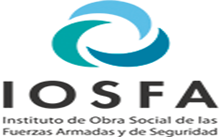 Anexo ISe solicita al proveedor brindar en calidad de comodato:2 cafetera industrial con 1 boquilla de vapor, 1 boquilla de agua y 3 boquillas c/ filtros de café.2 máquina de moler café en grano.El uso de café que se utilizara en las máquinas en elbar pileta para el mes Abril es:8 café molido 1 caja de 5 kg.8café en granos 1 paquete de 1kg.